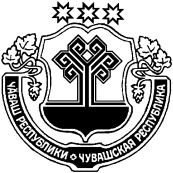 В соответствии с Бюджетным кодексом Российской Федерации, Гражданским кодексом Российской Федерации и на основании Устава Краснооктябрьского сельского поселения Шумерлинского районаСобрание депутатов Краснооктябрьского сельского поселения Шумерлинского района Чувашской Республики решило:1. Утвердить прилагаемый Порядок представления главным распорядителем средств местного бюджета в финансовый орган администрации Шумерлинского района информации о совершаемых действиях, направленных на реализацию Краснооктябрьским сельским поселением Шумерлинского района права регресса, либо об отсутствии оснований для предъявления иска о взыскании денежных средств в порядке регресса.2. Настоящее решение вступает в силу после его официального опубликования в издании «Вестник Краснооктябрьского сельского поселения Шумерлинского района».
Глава Краснооктябрьского сельского поселения                               Шумерлинского района  						Т.В. ЛазареваПриложение к решению Собрания депутатов Краснооктябрьского сельского поселения Шумерлинского района от 20.02.2019 № 46/2

Порядокпредставления главным распорядителем средств местного бюджета в финансовый орган администрации Шумерлинского района  информации о совершаемых действиях, направленных на реализацию Краснооктябрьским сельским поселением Шумерлинского района права регресса, либо об отсутствии оснований для предъявления иска о взыскании денежных средств в порядке регресса1. Настоящий Порядок представления главным распорядителем средств местного бюджета в финансовый орган Администрации Шумерлинского района  информации о совершаемых действиях, направленных на реализацию Краснооктябрьским сельским поселением Шумерлинского района права регресса, либо об отсутствии оснований для предъявления иска о взыскании денежных средств в порядке регресса (далее - Порядок) разработан в соответствии с пунктом 4 статьи 242.2 Бюджетного кодекса Российской Федерации и устанавливает правила представления главными распорядителями средств местного бюджета (далее - главный распорядитель) в финансовый орган администрации Шумерлинского района  (далее - финансовый орган) информации о совершаемых действиях, направленных на реализацию Краснооктябрьским сельским поселением Шумерлинского района права регресса, либо об отсутствии оснований для предъявления иска о взыскании денежных средств в порядке регресса.2. Финансовый орган в течение 10 календарных дней со дня исполнения за счет казны Шумерлинского района судебного акта о возмещении вреда в соответствии со статьей 1069 Гражданского кодекса Российской Федерации направляет главному распорядителю средств бюджета уведомление по форме согласно приложению 1 к настоящему Порядку.3. Главный распорядитель средств бюджета представляет в финансовый орган информацию о совершаемых действиях, направленных на реализацию Шумерлинским районом права регресса, либо об отсутствии оснований для предъявления иска о взыскании денежных средств в порядке регресса ежеквартально не позднее 25 числа месяца, следующего за отчетным кварталом.4. Информация о совершаемых действиях представляется главным распорядителем средств бюджета в финансовый орган ежеквартально не позднее 5 числа месяца, следующего за отчетным кварталом, по форме согласно приложению 2 к настоящему Порядку.5. Информация о совершаемых действиях представляется в финансовый орган в системе электронного документооборота и/или на бумажном носителе.6. Датой представления информации о совершаемых действиях в финансовый орган считается:а) дата ее фактического представления - при представлении информации на бумажном носителе непосредственно в финансовый орган;б) дата ее регистрации, зафиксированная в системе и электронного документооборота - при направлении информации в электронном виде.	Приложение 1к Порядку представления главным распорядителем средств местного бюджета в финансовый орган Администрации Шумерлинского района информации о совершаемых действиях, направленных на реализацию Краснооктябрьским сельским поселением Шумерлинского района права регресса, либо об отсутствии оснований для предъявления иска о взыскании денежных средств в порядке регресса
ФОРМА
                       В Администрацию Краснооктябрьского сельского поселенияУВЕДОМЛЕНИЕФинансовый     орган     Администрации    Шумерлинского района   уведомляет о том,        что        на       основании       исполнительного       листа_____________________________________________________________________________,(указывается серия и номер исполнительного листа)выданного «____» _______________ 20___ г. во исполнение _____________________________________________________________________________(указывается судебный акт и дата его принятия)_____________________________________________________________________________по делу № ___________________________________________________________________,(указывается номер судебного дела, данные о сторонах по делу)за  счет  казны  Краснооктябрьского сельского поселения платежным поручением от «____» ________ 20___ г. № __________ на счет _____________________________________________________________________________(для физического лица указывается фамилия, имя и отчество (при наличии), для юридического лица - его полное наименование)перечислены денежные средства в сумме _______________________ рублей.
_______________ ____________ __________________________  (должность)     (подпись)     (расшифровка подписи)Приложение 2к Порядку представления главным распорядителем средств местного бюджета в финансовый орган Администрации Шумерлинского района информации о совершаемых действиях, направленных на реализацию Краснооктябрьским сельским поселением Шумерлинского района права регресса, либо об отсутствии оснований для предъявления иска о взыскании денежных средств в порядке регрессаФОРМА
В финансовый орган администрации  Шумерлинского района
ИНФОРМАЦИЯза ________ квартал 20 ___ годао совершаемых Администрацией Краснооктябрьского сельского поселения Шумерлинского района действиях, направленных на реализацию Краснооктябрьским сельским поселением Шумерлинского района  права регрессаЧĂВАШ РЕСПУБЛИКИÇĚМĚРЛЕ РАЙОНĚ  ЧУВАШСКАЯ РЕСПУБЛИКА   ШУМЕРЛИНСКИЙ РАЙОН ХĚРЛĔ ОКТЯБРЬ ЯЛ ПОСЕЛЕНИЙĚН ДЕПУТАТСЕН ПУХĂВĚ              ЙЫШĂНУ20.02.2019  № 46/2Хěрле Октябрь поселокě     СОБРАНИЕ ДЕПУТАТОВ       КРАСНООКТЯБРЬСКОГО СЕЛЬСКОГО ПОСЕЛЕНИЯ РЕШЕНИЕ20.02.2019  № 46/2поселок Красный ОктябрьОб утверждении Порядка представления главным распорядителем средств местного бюджета в финансовый орган администрации Шумерлинского района информации о совершаемых действиях, направленных на реализацию Краснооктябрьским сельским поселением Шумерлинского района права регресса, либо об отсутствии оснований для предъявления иска о взыскании денежных средств в порядке регрессаN п/пИнформация об исполненном судебном актеИнформация об исполненном судебном актеИнформация об исполненном судебном актеИнформация об исполненном судебном актеМеры, принятые для взыскания денежных средств в порядке регрессаМеры, принятые для взыскания денежных средств в порядке регрессаМеры, принятые для взыскания денежных средств в порядке регрессаМеры, принятые для взыскания денежных средств в порядке регрессаМеры, принятые для взыскания денежных средств в порядке регрессаМеры, принятые для взыскания денежных средств в порядке регрессаМеры, принятые для взыскания денежных средств в порядке регрессаМеры, принятые для взыскания денежных средств в порядке регрессаМеры, принятые для взыскания денежных средств в порядке регрессаМеры, принятые для взыскания денежных средств в порядке регрессаМеры, принятые для взыскания денежных средств в порядке регресса123456789101112131415наименование судебного органа, принявшего судебный актномер судебного дела и дата принятия судебного актадата уведомления, направленного финансовым органомсумма, перечисленная за счет казны Краснооктябрьского сельского поселения Шумерлинского района, руб.дата подачи искового заявления в порядке регрессанаименование судебного органа, в который подано исковое заявление в порядке регрессаномер судебного деладата принятия судебного актасумма, взысканная в порядке регресса, руб.дата вступления судебного акта в законную силудата направления исполнительного документа для исполнениянаименование организации, принявшей исполнительный документ на исполнение/наименование под разделения Федеральной службы судебных приставов, возбудивших исполнительное производстводата принятия исполнительного документа для исполнения/дата возбуждения исполнительного производства Федеральной службой судебных приставовмеры, принятые по исполнению судебного актадата перечисления денежных средств в местный бюджет номер платежного документа, перечисленная сумма, руб.